Зарядка с папой!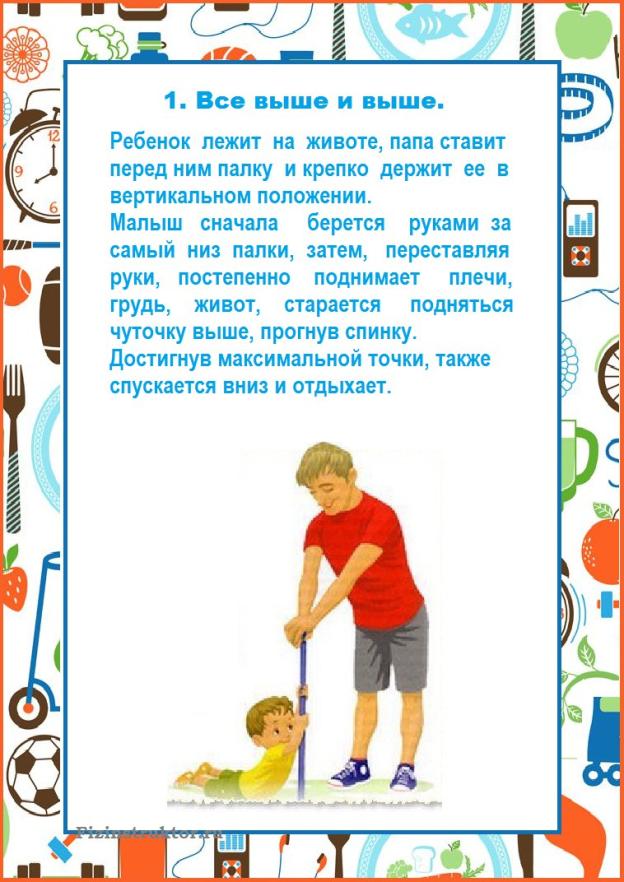 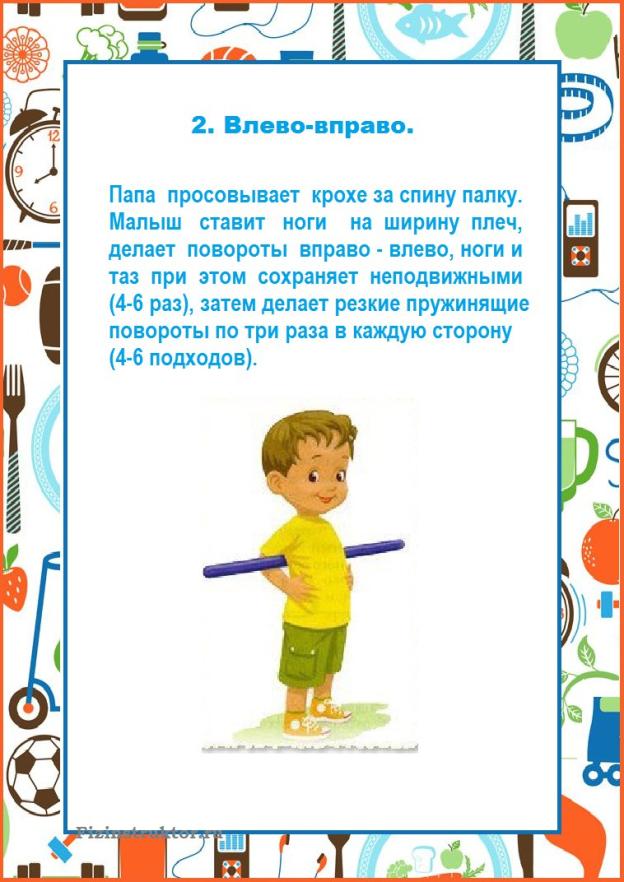 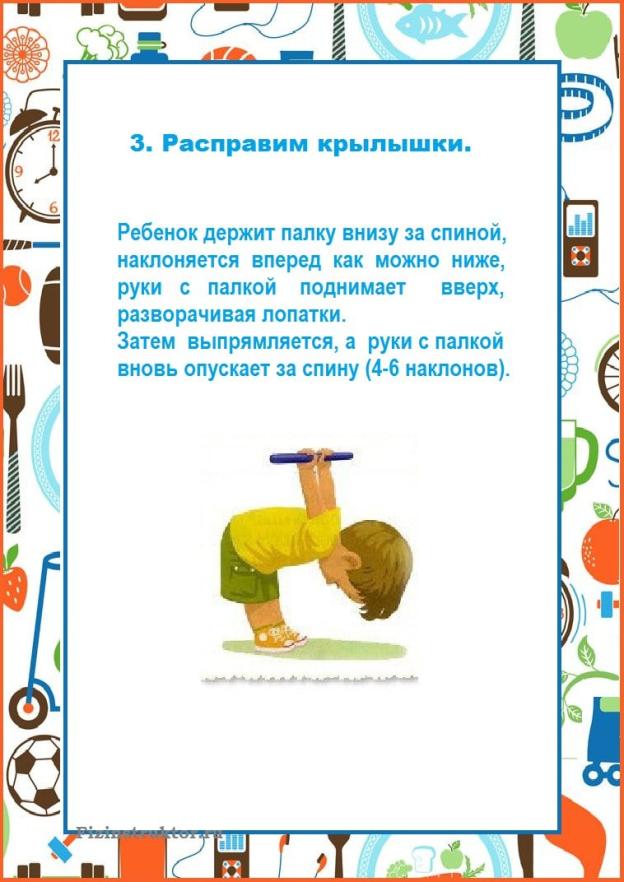 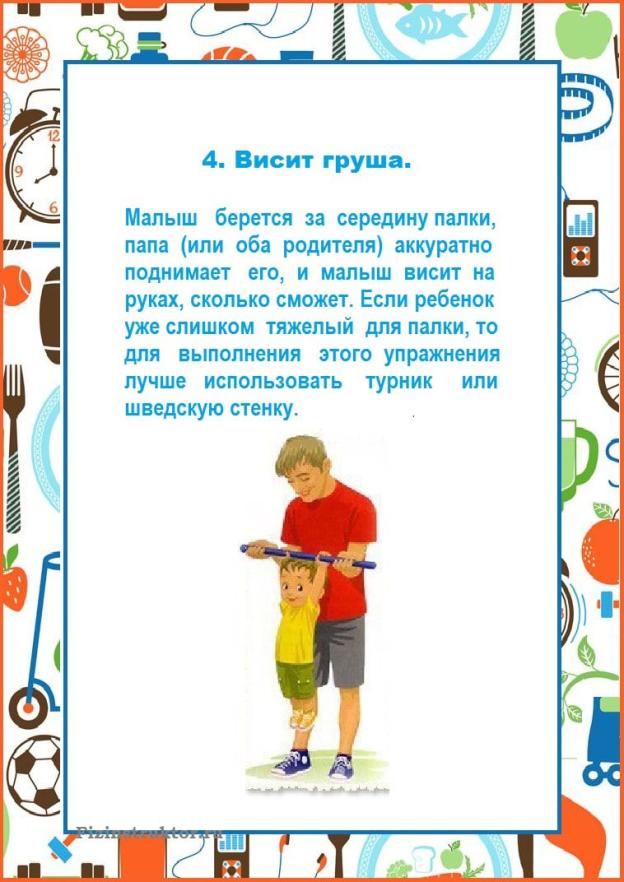 